 The Hyalite Highlights—December 7th, 2017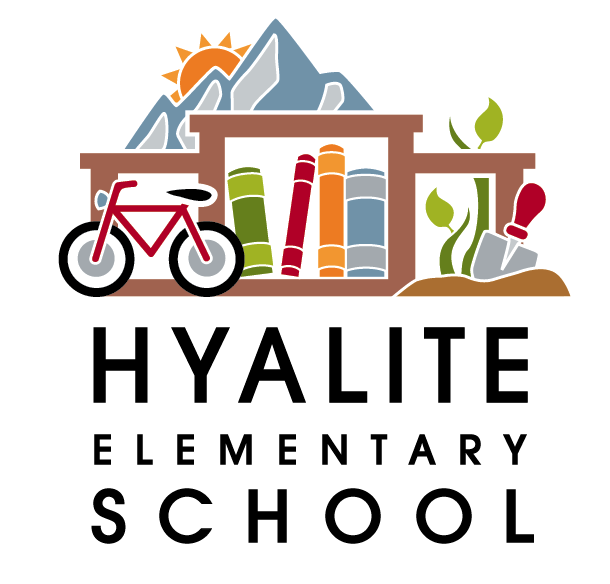 Dates to Remember: Dec. 14th—4th grade goes to Bridger Bowl Dec. 20th—Holiday music program at 9:30am or 2:00pmDec. 21st-Jan. 2nd—Holiday BreakJan. 19th—Family Movie Night from 6-8pm—Movie yet to be determinedJan. 22nd—PIR day—No School for K-12Jan. 23rd—PIR day for grades 9-12 onlyFeb. 19th—President’s Day—No SchoolMarch 10-18th—Spring Break—No SchoolApril 12 & 13th—PIR Days—No School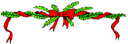      Hyalite Holiday Program 2017                                                      Wednesday, December 20th    		                                    9:30 a.m. & 2:00 p.m.        			                        “Winter Wonderland”This year’s Holiday Program will showcase traditional Holiday carols, songs where the children accompany themselves on instruments, and lively songs about the winter season.  Piano accompaniment will be provided by one of our Hyalite moms, Susan Jeppson.  Please plan to attend one of the performances.  Mark your calendar, as this is an event you won’t want to miss.Calling All BakersIf you love to bake or make fabulous treats, breads, jams etc. or have a favorite holiday recipe you prepare, we would appreciate it if you would donate some of your tasty creations for the Hyalite School Bake sale which is being held on the day of our all school Holiday program, Wednesday, December 20th, 2017.  Please drop your tasty creations off to the front office the day before or right before school on the morning of the program.  All proceeds from the Bake sale benefit Hyalite’s 5th grade legacy program.  Remember to come prepared to shop the sweet table and stock up on some yummy goodies.  Consider purchasing some treats to give to your kids, neighbors, family and friends!  If you have any questions, please contact Danny Waldo at 582-6846 or danny.waldo@bsd7.org   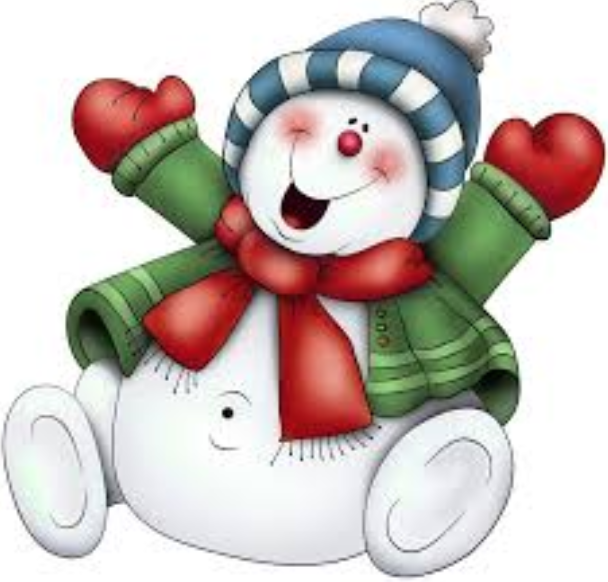 																		Over please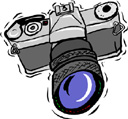  Have your kids out grown their clothes?  Do you have some smaller sized clothing you would like to pass on?  We could use it here at Hyalite.  We have a “borrow stash” of pants and shirts for students to use when they have an accident and it has dwindled down to nothing.  We are in need of gently worn elasticized waist pants such as sweat pants or leggings.  We can use both boys and girls pants in sizes 6x-10.  We are also low on both boys and girls underwear.  If you have some to donate, please drop them by the office.  Thanks for your help.   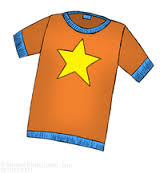 December Harvest of the Month: Winter SquashWinter squash is an excellent vegetable for the cold weather months in Montana. It is grown during the summer and harvested in the fall. Due to the hard rind the squash are able to be stored well into winter—thus the name winter squash. Harsh winters make it difficult for vegetables to grow in Montana year round, so squash are great winter nutrition boosters to include in meals. Winter squash are loaded with vitamins A and C and provide approximately the same amount of potassium as bananas. Vitamin A helps maintain good vision and keeps skin healthy.Winter squash is delicious on its own, roasted with seasonings. Or add cubed winter squash to chili or to pizza for a delicious and vitamin packed meal. Look for locally grown winter squash in Bozeman cafeterias in December!   _________________________________________________________________________________________________          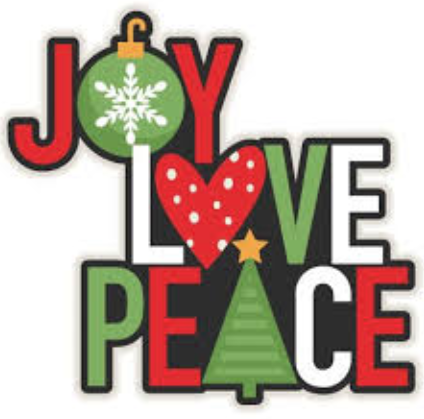 